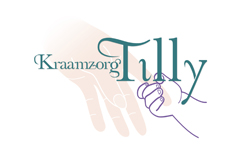 AKKOORDVERKLARINGGEHEIMHOUDING EN INZAGE IN ZORGPLANOndertekende, mevrouw / de heer: 	 ………………………………………………………..in zijn/haar hoedanigheid van cliënt van Kraamzorg Tillyverklaart hierbij toestemming te hebben gegeven aan: kraamverzorgende:	………………………………………………………..haar zorgplan mee te nemen naar het kantoor van Kraamzorg Tillytot inzage aan een daartoe bevoegd persoon bij Kraamzorg Tilly, in haar dossier ten behoeve van:	bespreking met leidinggevende over de uitvoering en voortgang van de zorgverlening	(externe) toetsing in het kader van certificering HKZ 	besprekingen in het kader van opleiding Kraamzorg Tilly te DelftPlaats:			DelftDatum:		………………………Handtekening:	………………………